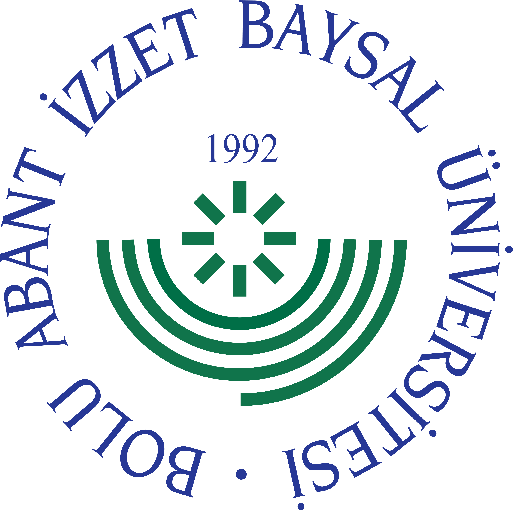 
     GÖREV YETKİ VE SORUMLULUK
FORMU     Bu formda açıklanan görev tanımını okudum. Görevimi burada belirtilen şekilde yerine getirmeyi kabul ediyorum.           ONAYLAYANDoküman NoGT - 141İlk Yayın TarihiBaskı NoRevizyon No/TarihBirimiBilgi İşlem Daire BaşkanıGörev UnvanıYazılım ve İnternet Hizmetleri Şube MüdürüBağlı Olduğu YöneticiDaire BaşkanıYerine Vekalet Edecek KişiGörevlendirilen PersonelGörev, Yetki ve SorumluluklarYönetim fonksiyonlarını kullanarak şubenin/bağlı birimlerinin etkin ve uyumlu bir biçimde çalışmasını sağlamak, Çağdaş bilişim olanaklarının üniversite genelinde etkin, verimli ve yaygın olarak kullanılabilmesi için, Bilişim teknolojilerini yakından takip etmek, gereken eğitim ve kurslara katılarak, üniversitede kullanılan bilişim teknolojilerini yeni gelişmelere sürekli uygunlaştırmak, Görev kapsamına giren tüm birimlerin gereksinimi olan veya olabilecek yazılım/otomasyon çözümlerini belirlemek ve iş-kaynak (personel-zaman vb.) planlamasını yaparak, ilgili yazılım geliştirme standartları çerçevesinde üretmek /geliştirmek, Üretilemeyen yazılım/program/otomasyonları, dış kuruluşlardan üniversiteye satın alma yoluyla temin etme sürecinde ilgili şartnameleri hazırlamak/hazırlattırmak, satın alma/muayene/kabul vb. komisyonlara görevli vermek, Üretilen/geliştirilen, program/yazılım/otomasyon çözümlerinin çalıştırılmasını, nitelikli yaygın kullanımını, servis desteğini ve sürekliliğini sağlamak. Üretilen farklı uygulama yazılımlarını mümkün olduğunca tek bir kurumsal veritabanı üzerinde birleştirmeye çalışmak. Veritabanı güvenliğini sağlamak amacıyla periyodik yedekleme yaptırmak, Üretilen bilgisayar yazılım/otomasyon programlarını kullanan son kullanıcılar için gerekli eğitimleri düzenlemek, Son kullanıcıların ilgili istek ve şikâyetlerini geri bildirimler yoluyla alabilecek ve geri bilgilendirilmelerini sağlayacak gerekli iletişim yöntem ve mekanizmalarını kurmak/ geliştirmek, açık tutmak ve sürekli çalıştırmak, Son kullanıcılardan alınan geri bildirimleri değerlendirecek, çözüm üretecek, düzeltici ve önleyici faaliyetleri planlamak ve sorumlularını belirlemek, Birim personelinin yerine getirdiği hizmet alanının teknik uzmanlık gerektirmesi nedeniyle uzmanlaşmış kadrolardan oluşmasını sağlamak ve mevcut personelin alanında uzmanlaşması için gerekli eğitimlere/kurslara katılımını sağlamak, Üniversiteye dışı kurumlardan gelen resmi yazılım talepleri için, yapılabilirlik açısından daire başkanlığına ön değerlendirme raporu vermek, olumlu ise rektörlüğün onayı ile gerekli çalışmaları yapmak, program/yazılım çözümünü üretmek, Şube Müdürlüğü’ndeki evrakların dosyalama ve arşivleme işlerini yaptırmak, Birim personelinin izin planlamasını yapmak,Görev alanına giren konularda gerektiğinde karar-destek unsuru olarak üst yönetime bilgilendirme, görüş ve önerilerde bulunmak, Kalite politikasının ve kalite hedeflerinin Şube Müdürlüğü içerisinde iletilmesini, anlaşılmasını ve benimsenmesini sağlamak/sağlattırmak, Kalite politikasının ve kalite hedeflerinin Şube Müdürlüğü içerisinde iletilmesini, anlaşılmasını ve benimsenmesini sağlamak/sağlattırmak, Kalite politikası, kalite hedefleri ve ilgili prosedürler uyarınca, kalite yönetim sisteminin kurulması, geliştirilmesi, uygulanması ve etkinliğinin sürekli iyileştirilmesi için gerekli çalışmalarda bulunmak, destek sağlamak. Üst yönetimin, Kalite Yönetim Sistemini Gözden Geçirme Toplantılarına (çağırıldığında) katılmak, Görevi ile ilgili süreçleri Üniversitemiz Kalite Politikası ve Kalite Yönetim Sistemi çerçevesinde, kalite hedefleri ve prosedürlerine uygun olarak yürütmek. Bağlı bulunduğu yönetici veya üst yöneticilerin, görev alanı ile ilgili vereceği diğer işleri iş sağlığı ve güvenliği kurallarına uygun olarak yapmak, Yazılım ve İnternet Hizmetleri Şube Müdürü, yukarıda yazılı olan bütün bu görevleri kanunlara ve yönetmeliklere uygun olarak yerine getirirken Daire Başkanına karşı sorumludur.UnvanıTarihAdı SoyadıİmzaUnvanıTarihAdı Soyadıİmza